ISTITUTO DELLE SUORE BENEDETTINE DELLA PROVVIDENZASEDE LEGALE – VIA SAN GIULIANO 10 -16145 GENOVAC.F./P.IVA 00611740101ANNO 2020BILANCIO SCUOLA PARITARIA – SCUOLA BENEDETTA CAMBIAGIO – VIA DELLA MOLETTA 10 -00154 ROMARELAZIONE ILLUSTRATIVA(L. 62 del 10.03.2000)Periodo dal 01.01.2020 al 31.12.2020La presente relazione intende meglio specificare le caratteristiche ed il criterio utilizzato per la redazione del Conto Economico della sunnominata Scuola Paritaria, tenuto conto della peculiarità propria dell’Ente Gestore, in quanto trattasi di Ente Religioso, ai sensi della Legge 222/85.Le disposizioni Normative di riferimento Cfr. Circolare Agidae n. 3 – ottobre 2001I Principii di Valutazione applicati per i costi promiscui  Cfr Circolare Agidae n. 3 ottobre 2001I criteri di stima dei costi figurativi (personale religioso non dipendente) cfr. Circolare Agidae n. 3 -ottobre 2001Si fa osservare quanto segue:Il Conto Economico è riferito al periodo anno solare, per ogni ordine (primaria e infanzia) di scuola ammesso alla Parità. Nel caso in questione il periodo è quello compreso tra il 01 gennaio 2020 e il 31 dicembre 2020. Il Conto Economico risulta elaborato in ossequio al principio della “competenza economica”, ovvero della maturazione dei compensi positivi e negativi, rispettando così le regole poste dall’art. 75 TUIR 917/86Patrimonio Scuola: poiché la titolarità del patrimonio spetta esclusivamente “Istituto delle Suore Benedettine della Provvidenza”, non è possibile in questa sede redigere una situazione patrimoniale suddivisa per l’attività di scuola primaria e scuola infanzia in sintesi:L’immobile utilizzato per l’attività scolastica (primaria e infanzia) è sito in Roma, via della Moletta n. 10 ed è di proprietà dell’ente Istituto Suore Benedettine della Provvidenza, utilizzato come bene strumentale per lo svolgimento dell’attività didattica.Gli altri beni strumentali utilizzati nell’attività scolastica (impianti , attrezzature d’ufficio, arredamenti), sono analiticamente individuati nel libro cespiti ammortizzabili e ammortizzati in contabilità.Al 31/12/2020 il loro valore al netto dei fondi di ammortamento è euro 195.556,00Le quote di ammortamento, imputate a Conto Economico, sono state calcolate attesi l’utilizzo, la destinazione e la durata economico -tecnica dei cespiti L’immobile considerato bene strumentale per l’esercizio dell’attività didattica è ammortizzato al 3% annuo.Sono stati valutati esclusivamente i beni acquisiti a partire dall’anno 1975.Nel corso degli anni sono state compiute opere di ristrutturazione e di manutenzioni straordinarie sull’immobile scolastico (per la messa a norma degli impianti, l’adeguamento alle vigenti normative sulla sicurezza e sugli infortuni) in particolare nel corso dell’esercizio 2020 sono stati capitalizzati euro 13.658,00Al 31/12/2020 sono stati contabilizzati Euro 1.630,00 ripartiti per euro 1.222,00 scuola primaria e Euro 407,00 scuola infanzia riferiti a rimanenze di beni di consumo.Al 31/12/2020 la scuola evidenzia Euro 10.992,00 ripartiti scuola primaria  euro    9.056,00           e       scuola infanzia  euro  1.936,00 riferiti a crediti verso gli allievi per rette da incassare di competenza dell’anno 2020.I debiti verso i fornitori e fatture da ricevere ammontano a euro 52.746,00Tra le passività si evidenzia inoltre fondo indennità fine rapporto per euro  147.313,00Non esistono debiti e crediti di durata residua superiore a cinque anni.Il Conto Economico risulta elaborato a sezioni contrapposte. Sono evidenziate le seguenti voci:RICAVI:  Sono costituiti da rette incassate e da incassare, da contributi incassati nell’esercizio in oggetto, da altri proventi diversi quali quelli derivanti da corsi integrativi rientranti nel PTOF ecc…COSTI:	I costi sono suddivisi in funzione della loro specifica incidenza, ovvero della loro stessa esclusività o promiscuità, tenuto conto anche dei costi figurativi; sono esclusivamente riferiti all’ordine di Scuola, oggetto di Parità, ovvero sono quei costi che in assenza della stessa attività di Scuola non sarebbero presenti.I costi destinati anche ad altre attività sono stati già analizzati e ripartiti nel corso della loro contabilizzazione.La loro ripartizione ed imputazione è effettuata sulla base di criteri oggettivi, quali metri cubi,per il riscaldamento e numero alunni presenti per attività ecc.La presenza di tali costi è da riferirsi alle caratteristiche strutturali degli edifici ove si svolgono tali attività: vengono a crearsi promiscuità tra le diverse attività ed i costi non sono ripartibili se non con questi criteri; si pensi, come non unico esempio, alle utenze.         COSTI FIGURATIVI Sono costituiti da costi non effettivamente sostenuti, ma che si sarebbero dovuti sostenere per l’espletamento dell’attività scolastica, in mancanza delle “opportunità” sottoelencate, tenuto conto della specificità dell’Ente Religioso.Si fa riferimento a:Personale ReligiosoSono le Religiose presenti nell’attività, il cui costo di opportunità è riferito ad analoghe funzioni svolte da “personale laico”, così come indicato nel Conto Economico alla voce Prestazioni Suore, sulla base del vigente CCNL applicabile e applicato al settore in questione.Informazione sulla gestione: le notizie sulla didattica, sulla programmazione scolastica sono analiticamente indicati nel PTOF della scuola a cui si rimanda. 5    Informazioni statistiche: media mensile alunni      scuola primaria: 108      scuola infanzia :   43CONCLUSIONELa presente relazione è stata redatta al fine di assicurare una lettura chiara e trasparente delle risultanze dello Stato Patrimoniale e del  Conto Economico, redatto nel rispetto degli obblighi previsti dalla Legge 62/2000.Le scuole paritarie svolgono un servizio pubblico e sono inserite nel sistema nazionale di istruzione.Per gli alunni, la regolare frequenza della scuola paritaria costituisce l’assolvimento dell’obbligo di istruzione.Nonostante le numerose ed evidenti difficoltà che in questo anno COVID si sono acuite, la nostra scuola al pari delle altre cerca di perseverare ponendo in essere una graduale ristrutturazione e riorganizzazione gestionale sempre sostenuta da un carisma educativo proprio dell’istituzione e facendosi carico con l’ausilio della Congregazione delle Suore Benedettine della Provvidenza di affrontare costi straordinari anche a motivo di adeguamenti attinenti la fatiscenza dell’immobile.Siamo sicuramente consapevoli che in questi ultimi anni il personale religioso si è assottigliato sempre di più, e che l’impatto economico nel costo del personale laico ha influito notevolmente nei nostri bilanci.Rimane la certezza che anche attraverso una gestione economica sana e trasparente, i docenti, il personale tutto del nostro istituto ben formato secondo il nostro spirito, continueranno  a dare il proprio contributo come risorsa educativa al comparto delle scuole paritarie italiane stimolativa di validi e fruttuosi processi di apprendimento scolastico e formativo.In fede.Roma, 25/06/202La Legale Rappresentante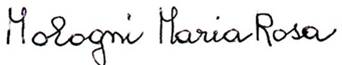 STATO PATRIMONIALETOTALEATTIVITA'SOFTWARE GENERICOALTRI ONERI PLURIENNALI IMMOBILIIMPIANTO ELETTRICO IMPIANTO TELEFONICO IMPIANTO DI CONDIZIONAMENTO IMPIANTIIMPIANTO DI RISCALDAMENTO IMPIANTO ASCENSORE ATTREZZATURE ATTREZZATURE D'UFFICIO COMPUTER ED ACCESSORI ARREDAMENTOMOBILI D'UFFICIO MANUTENZIONI STRAORDINARIE RIMANENZE FINALICLIENTENOTE CREDITO DA RICEVERE CREDITI VERSO CASA MADRE ERARIO C/RIT.SUBITEBANCACASSA RISCONTI ATTIVI ERARIO C/IVA€ 7,198.00 € 27,048.10 € 168,911.29 € 15,468.40 € 2,299.00 € 9,686.80 € 10,890.79 € 10,992.00 € 131,738.00 € 68,997.54 € 3,118.74 € 7,889.02 € 37,034.61 € 2,578.15 € 68,636.95 € 1,630.00 € 1,575.00 € 418.00 € 25,000.00 € 3,163.83 € 34,339.89 € 1,204.00 € 12,008.17TOTALE ATTIVITA'€ 651,826.28PASSIVITA'DOTAZIONE NETTAF.DO AMM.TO SOFTWARE SPECIFICI F.DO AMM.TO ALTRI ONERI PLUR. F.DO AMM.TO IMMOBILIF.DO AMM.TO IMP.ELETTRICO F.DO AMM.TO IMP.TELEFONICO F.DO AMM.TO IMPIANTO DI CONDIZ. F.DO AMM.TO IMPIANTIF.DO AMM.TO IMPIANTO RISCALD. F.DO AMM.TO ATTREZZATURE F.DO AMM.TO ATTR.D'UFFICIO F.DO AMM.TO COMPUTER ED ACC. F.DO AMM.TO ARREDIF.DO AMM.TO MOBILI D'UFFICIO F.DO AMM.TO IMP ASCENSORE RISERVA DI RIVALUTAZ.FONDO TFRFORNITOREFATTURE DA RICEVEREERARIO C/IVADEBITO V/INPS LAVOR.DIP. DIPENDENTI C/RETRIBUZIONI DEBITI VERSO CASA MADRE€ 282,098.27 € 2,591.28 € 22,070.50 € 51,663.44 € 5,985.13 € 2,299.00 € 1,162.42 € 5,142.15 € 10,992.00 € 62,661.33 € 3,118.74 € 6,977.48 € 34,241.15 € 2,578.15 € 38,616.82 € 2,785.90 € 147,313.32 € 29,369.01 € 23,377.58 € 1,119.05 € 17,514.26 € 16,831.00 € 143,213.36TOTALE PASSIVITA'€ 913,721.34PERDITA D'ESERCIZIO€ 261,895.06CONTO ECONOMICOTOTALESCUOLA ELEMENTARESCUOLA MATERNACOSTITRASPORTI ENERGIA ELETTRICA GAS RISCALDAMENTO ACQUACONSULENZE TECNICHE PROGETTO SCUOLASPESE COVID/SANIFICAZIONE MANUT.IMPIANTO ELETTRICO MANUT. IMPIANTO TELEFONICO MANUT.IMPIANTO ANTINCENDIO MANUT. ATTREZZATURE MANUT. MACCHINE D'UFFICIO EL. MANUTENZIONE ASCENSORE CANONI ASSISTENZA SOFTWARE CONSULENZESPESE TENUTA CONTAB./PAGHE CONSULENZA DIREZIONALE CORSI DI FORMAZIONE ASSICURAZIONISPESE DI PULIZIA INTERNI VALORI POSTALI E BOLLATI PRESTAZIONI DI TERZI PRESTAZIONI DIDATTICHE TASSA OCC SUOLO PUBBLICO CANONI NOLEGGIOCOSTO PER IL PERSONALE AMM.TO IMMOB.IMMATERIALI AMM.TO IMMOB.MATERIALI RIMANENZE INIZIALITASSA SUI RIFIUTI ABBUONI PASSIVI GIORNALI E RIVISTE SPESE VARIESPESE GIARDINO E PIANTE MEDICINALISPESE GENERALICOSTI INDEDUCIBILI QUOTE ASSOCIATIVE SPESE DIVERSE BANCARIE PRESTAZIONI SUORE€ 1,738.00 € 373.80 € 333.04 € 1,206.34 € 154.40 € 2,197.34 € 5,503.15 € 566.30 € 4,789.70 € 4,344.00 € 3,340.95 € 1,300.00 € 242.17 € 2,395.43 € 650.00 € 89.30 € 1,943.46 € 3,093.03 € 2,876.00 € 15,936.14 € 21,626.70 € 1,207.80 € 2,666.80 € 27,680.64 € 322.00 € 35,198.73 € 8,999.00 € 106.00 € 1,044.32 € 305,928.91 € 3,750.85 € 69,216.21 € 1,750.00 € 7,389.18 € 6.02 € 985.15 € 55.48 € 3,208.60 € 59.89 € 400.00 € 17.66 € 1,275.00 € 255.23 € 90,000.00€ 1,303.50 € 280.35 € 249.78 € 904.76 € 115.80 € 1,648.01 € 4,127.36 € 424.73 € 3,592.28 € 3,258.00 € 2,505.71 € 975.00 € 181.63 € 1,796.57 € 487.50 € 66.98 € 1,457.60 € 2,319.77 € 2,157.00 € 11,952.11 € 16,220.03 € 905.85 € 2,000.10 € 20,760.48 € 241.50 € 26,399.05 € 6,749.25 € 79.50 € 783.24 € 229,730.78 € 2,813.14 € 51,912.16 € 1,312.50 € 5,541.89 € 4.52 € 738.86 € 41.61 € 2,406.45 € 44.92 € 300.00 € 13.25 € 956.25 € 191.42 € 45,000.00€ 434.50 € 93.45 € 83.26 € 301.59 € 38.60 € 549.34 € 1,375.79 € 141.58 € 1,197.43 € 1,086.00 € 835.24 € 325.00 € 60.54 € 598.86 € 162.50 € 22.33 € 485.87 € 773.26 € 719.00 € 3,984.04 € 5,406.68 € 301.95 € 666.70 € 6,920.16 € 80.50 € 8,799.68 € 2,249.75 € 26.50 € 261.08 € 76,198.13 € 937.71 € 17,304.05 € 437.50 € 1,847.30 € 1.51 € 246.29 € 13.87 € 802.15 € 14.97 € 100.00 € 4.42 € 318.75 € 63.81 € 45,000.00TOTALE COSTI€ 636,222.72€ 454,951.14€ 181,271.58CONTO ECONOMICOTOTALESCUOLA ELEMENTARESCUOLA MATERNARICAVICORRISPETTIVISUSSIDIOALTRI RICAVIRICAVI ACCESSORI DIVERSIARROTONDAMENTI ATTIVIRIMBORSO SPESERIMANENZE FINALI€ 285,530.20 € 79,095.96 € 3,025.00 € 1,602.50 € 2.00 € 3,442.00 € 1,630.00€ 215,203.20 € 64,137.38 € 2,268.75 € 1,201.88 € 1.50 € 2,581.50 € 1,222.50€ 70,327.00 € 14,958.58 € 756.25 € 400.63 € 0.50 € 860.50 € 407.50TOTALE RICAVI€ 374,327.66€ 286,616.71€ 87,710.96PERDITA D'ESERCIZIO261,895.06168,334.4393,560.63